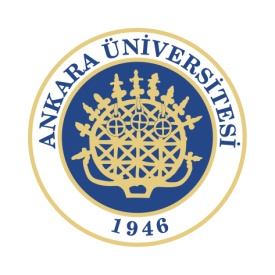 ANKARA ÜNİVERSİTESİ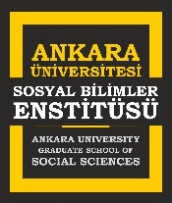 	SOSYAL BİLİMLER ENSTİTÜSÜAKADEMİK PERSONEL ARAŞTIRMA/UYGULAMA İZİN İSTEM DİLEKÇESİSOSYAL BİLİMLER ENSTİTÜSÜ MÜDÜRLÜĞÜNE2547 sayılı Kanunun 35. maddesi uyarınca kadrom naklen ve geçici olarak …………………………… Üniversitesi ………………………… Fakültesinden/Enstitüsünden Enstitünüz …………………………….…… (………………….……………) Anabilim Dalına aktarılan ve çalışmaya başlayan araştırma görevlisiyim.   	…………………. tarihleri arasında …………………’da yapılacak olan ………………………....………………………………………………………………………. Kongre/sempozyum/bilimsel toplantıya izleyici/görevli olarak …………………………. başlıklı bildirim/poster sunumumla katılacağımdan, ……………….…….. tarihleri arasında, 2547 sayılı Kanunun 39. maddesi kapsamında, sadece yurtiçi aylığı ödenmek suretiyle görevli izinli sayılmamı ve görevlendirilme süremi kapsayan masraflarımın ulaşım (uçak/tren/vapur/otobüs), yolluk-yevmiye, konaklama ve katılım ücretimin, Öğretim Üyesi Yetiştirme Programı (ÖYP) kapsamında karşılanmasını istiyorum. Görevden ayrılma ve göreve dönüş tarihlerim aşağıda verilmiştir.   	Gereğini izinlerinize saygılarımla arz ederim.											......./......../20......										     ..............................................											 (Ad, Soyad, İmza)Görevden Ayrılma Tarihi :......./......./20......	            Göreve Başlama Tarihi :....../...../20.....Ekler: Varsa faaliyet ile ilgili davet mektubu, yazı, broşür, davetiye, bildiri örneği (bildiri ile katılıyor iseniz), uçak, tren, vapur bileti vb. belgeler dilekçeye eklenecektir.SOSYAL BİLİMLER ENSTİTÜSÜ MÜDÜRLÜĞÜNE	………………………………………………………… Anabilim Dalımız araştırma görevlilerinden ..................................................................................’nın yapacağı araştırma/uygulama ile ilgili olarak görevli izinli sayılması hususunda gereğini saygılarımla arz ederim.			           ....../....../20....					                   ....../....../20....		   Anabilim Dalı Başkanı					       Fakülte Dekanı	  (Unvan, Ad, Soyad, İmza)				             (Unvan, Ad, Soyad, İmza)Önemli Not: Görevlendirme taleplerinin, görevlendirme tarihinden en geç 15 (onbeş) gün önce Enstitümüze sunulması gerekmektedir.ÖYP’li olmayan araştırma görevlileri, dilekçenin ikinci paragrafını kendi durumlarına göre düzenlemeleri gerekmektedir. Yolluksuz-yevmiyesiz olarak gidilmek istendiğinde, dilekçeye yolluksuz-yevmiyesiz ibaresinin eklenmesi gerekmektedir.  Bir ayı (30 günü) geçen görevlendirmelerde, YÖK Başkanlığı tarafından düzenlenen dilekçelerin içerisinde yer alan “Yurtdışına Görevlendirme Bilgi Formu”nun da dilekçeye eklenmesi gerekmektedir. 